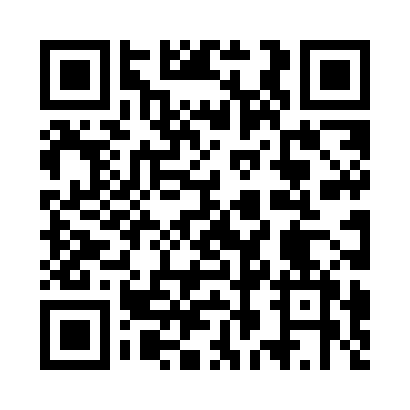 Prayer times for Michalinowo, PolandWed 1 May 2024 - Fri 31 May 2024High Latitude Method: Angle Based RulePrayer Calculation Method: Muslim World LeagueAsar Calculation Method: HanafiPrayer times provided by https://www.salahtimes.comDateDayFajrSunriseDhuhrAsrMaghribIsha1Wed2:235:0412:355:448:0810:392Thu2:225:0212:355:458:0910:403Fri2:215:0012:355:478:1110:414Sat2:214:5812:355:488:1310:425Sun2:204:5612:355:498:1510:426Mon2:194:5412:355:508:1610:437Tue2:184:5212:355:518:1810:448Wed2:174:5112:355:528:2010:459Thu2:174:4912:355:538:2210:4510Fri2:164:4712:355:548:2310:4611Sat2:154:4512:355:558:2510:4712Sun2:144:4412:355:568:2710:4713Mon2:144:4212:355:578:2810:4814Tue2:134:4012:355:588:3010:4915Wed2:124:3912:355:598:3110:5016Thu2:124:3712:356:008:3310:5017Fri2:114:3612:356:018:3510:5118Sat2:114:3412:356:018:3610:5219Sun2:104:3312:356:028:3810:5220Mon2:104:3112:356:038:3910:5321Tue2:094:3012:356:048:4110:5422Wed2:094:2812:356:058:4210:5423Thu2:084:2712:356:068:4410:5524Fri2:084:2612:356:078:4510:5625Sat2:074:2512:356:078:4710:5626Sun2:074:2312:356:088:4810:5727Mon2:064:2212:366:098:4910:5828Tue2:064:2112:366:108:5110:5829Wed2:064:2012:366:118:5210:5930Thu2:054:1912:366:118:5310:5931Fri2:054:1812:366:128:5411:00